РОССИЙСКАЯ ФЕДЕРАЦИЯСвердловская областьДУМА  ПЫШМИНСКОГО  ГОРОДСКОГО  ОКРУГА(5 созыв, 37 заседание)Р Е Ш Е Н И Еот   29 июня 2016  г.   № 233                                р.п.ПышмаО досрочном прекращении полномочий депутата Скакуновой Т.В.	На основании  пункта 2 статьи 27 Устава Пышминского городского округаДума Пышминского городского округа РЕШИЛА:1. Прекратить полномочия депутата Думы Пышминского городского округа от   2 округа  Скакуновой Татьяны Валентиновны.2.Настоящее Решение вступает в силу с момента принятия.3.Настоящее Решение опубликовать в газете «Пышминские вести».Председатель Думы Пышминского городского округа                                 _____________________     В.С.Клещев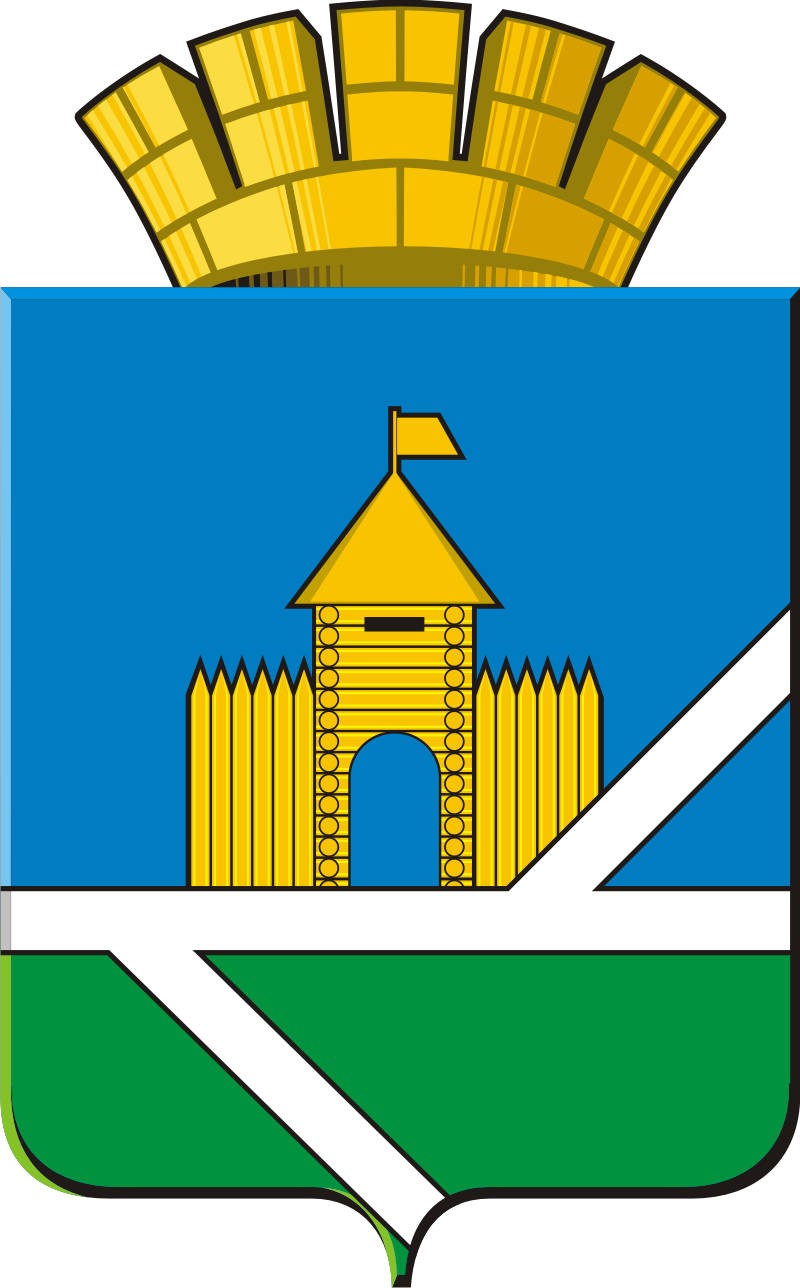 